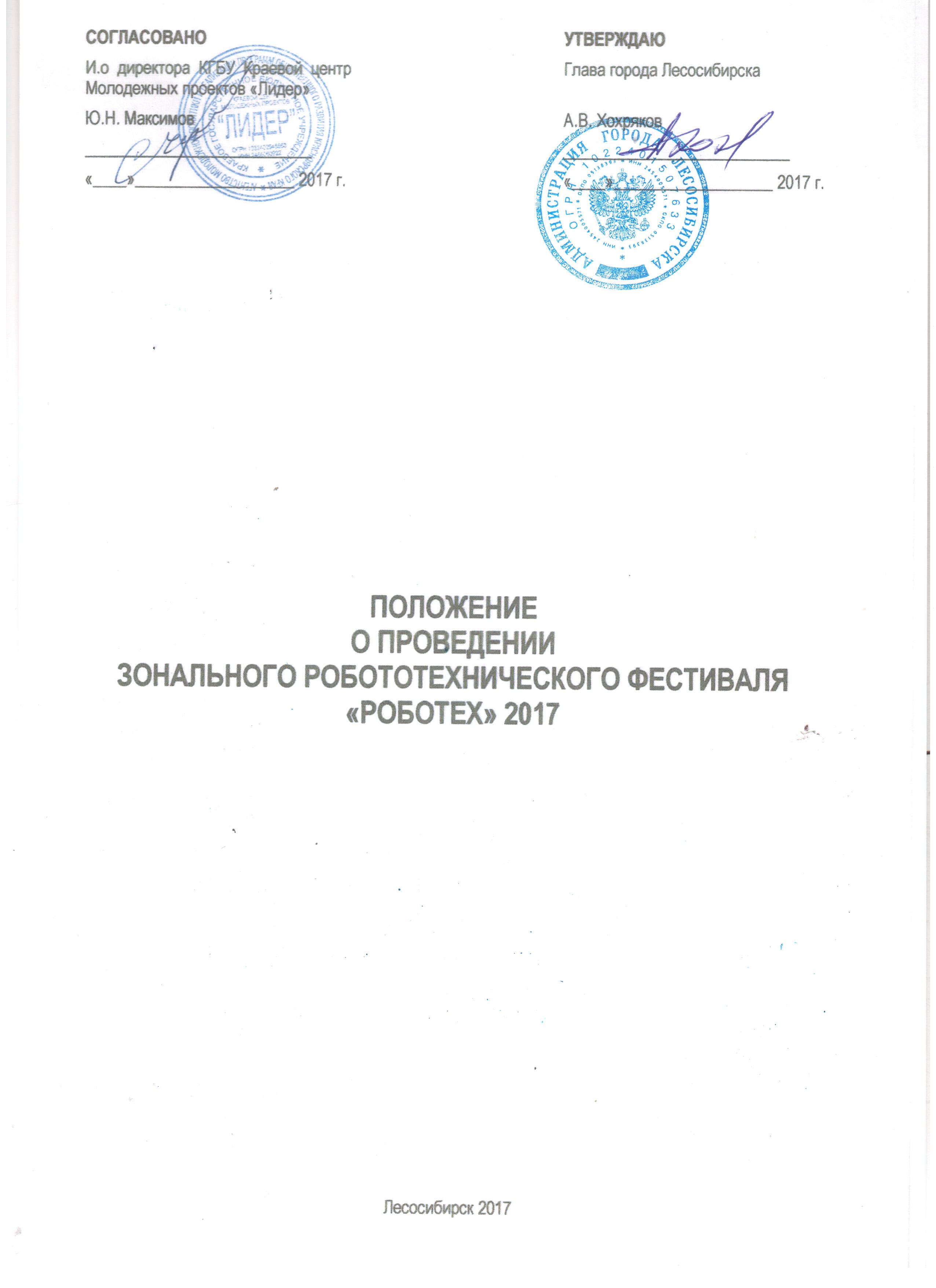 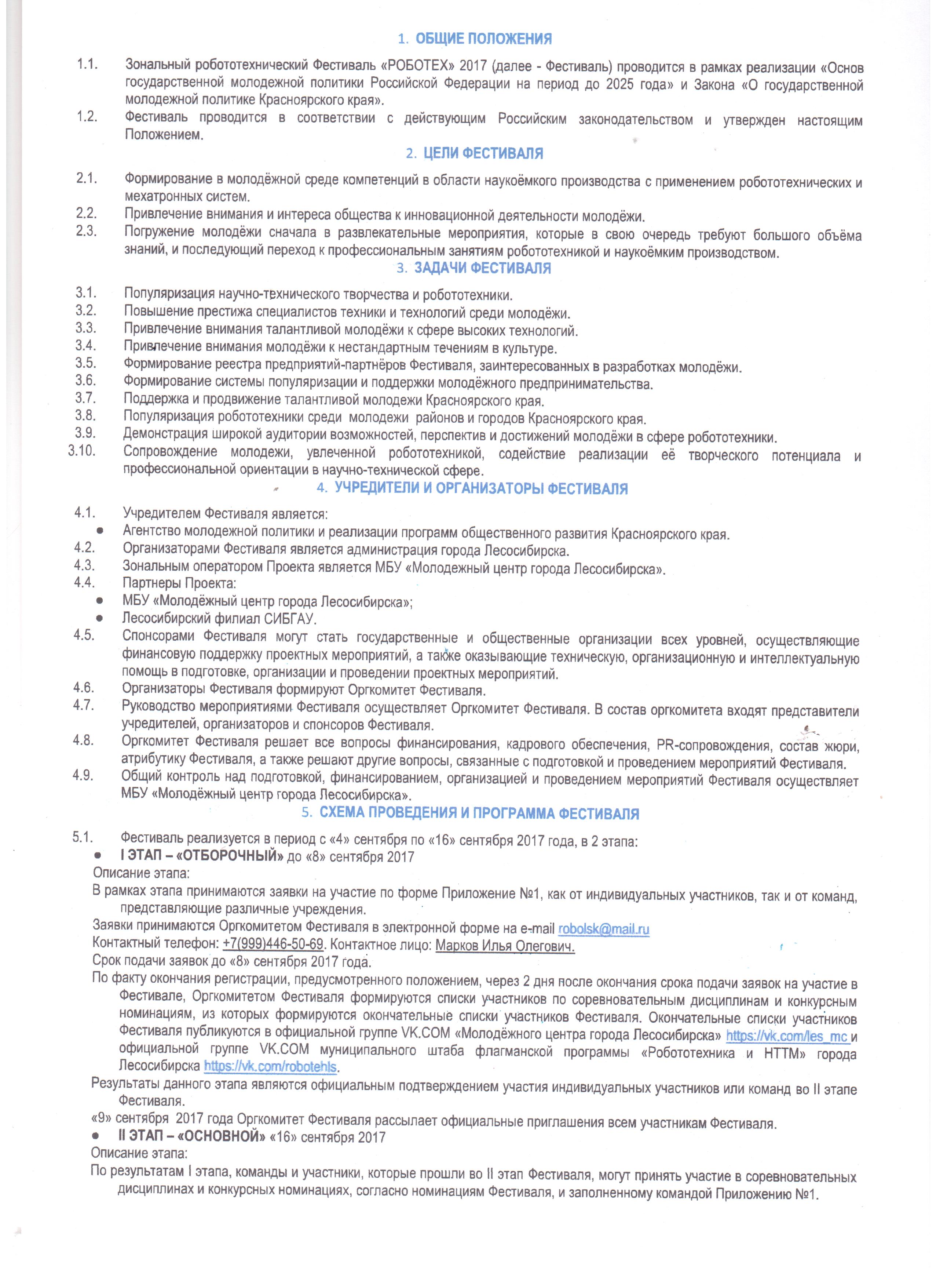 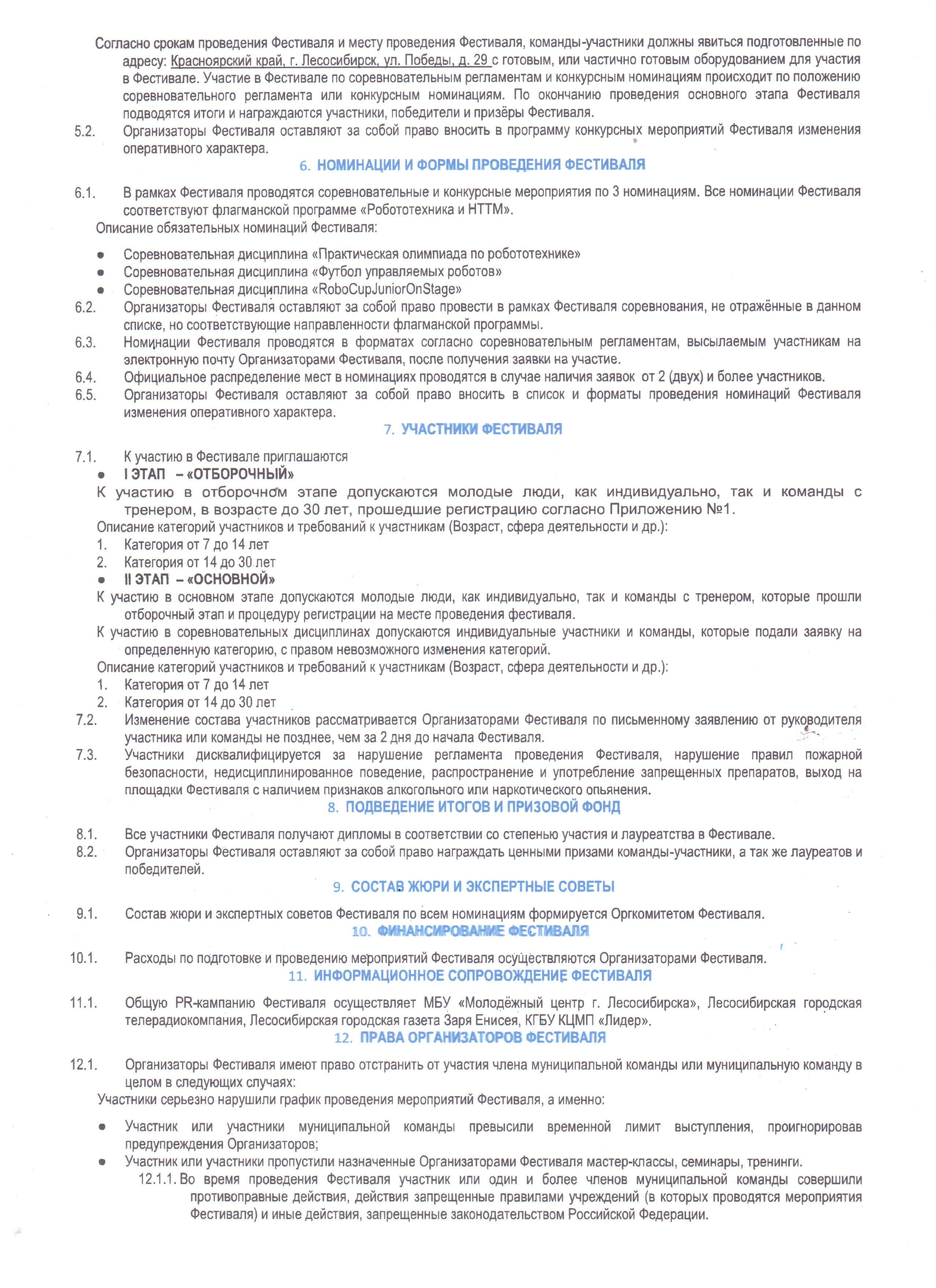 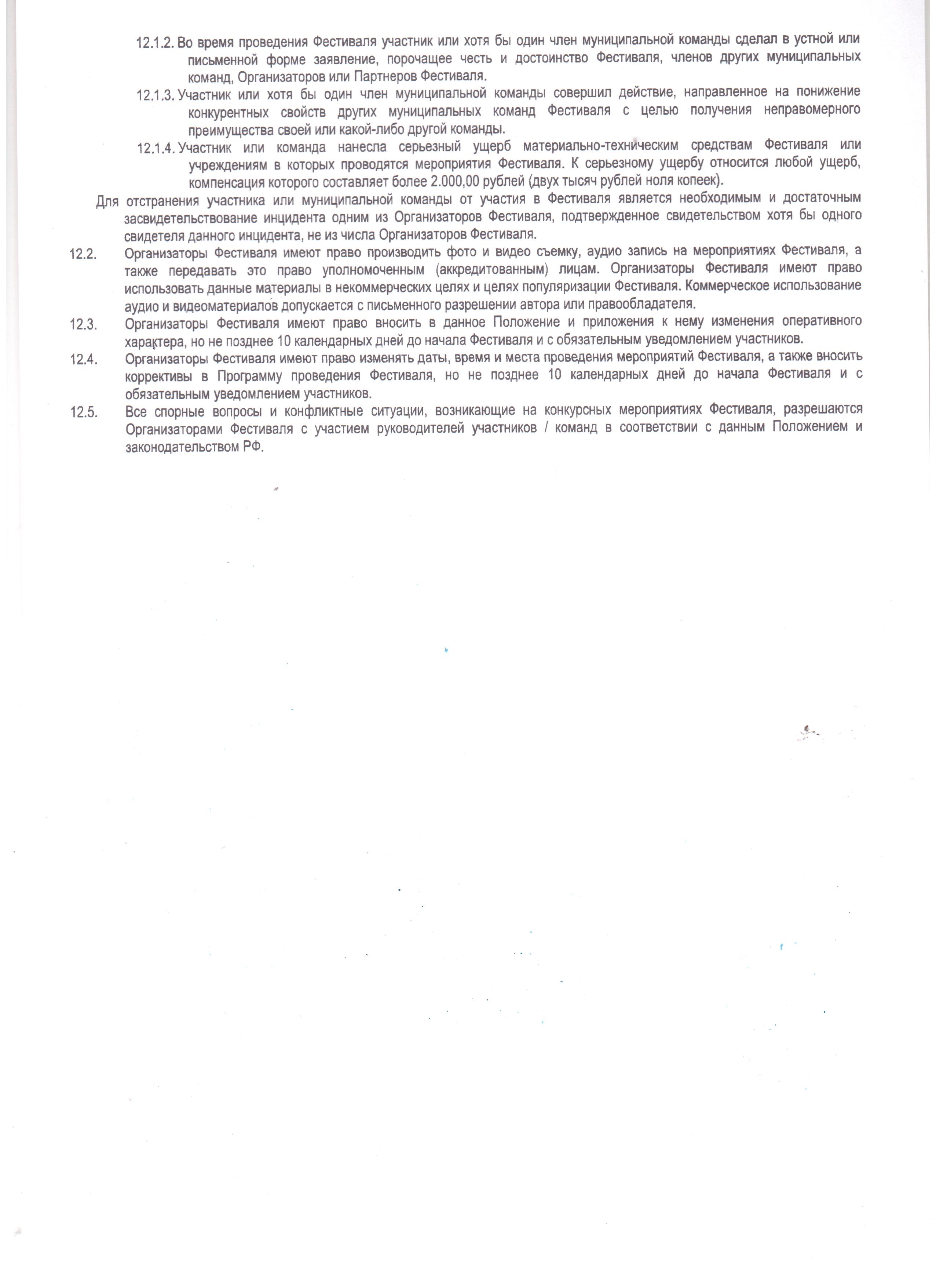 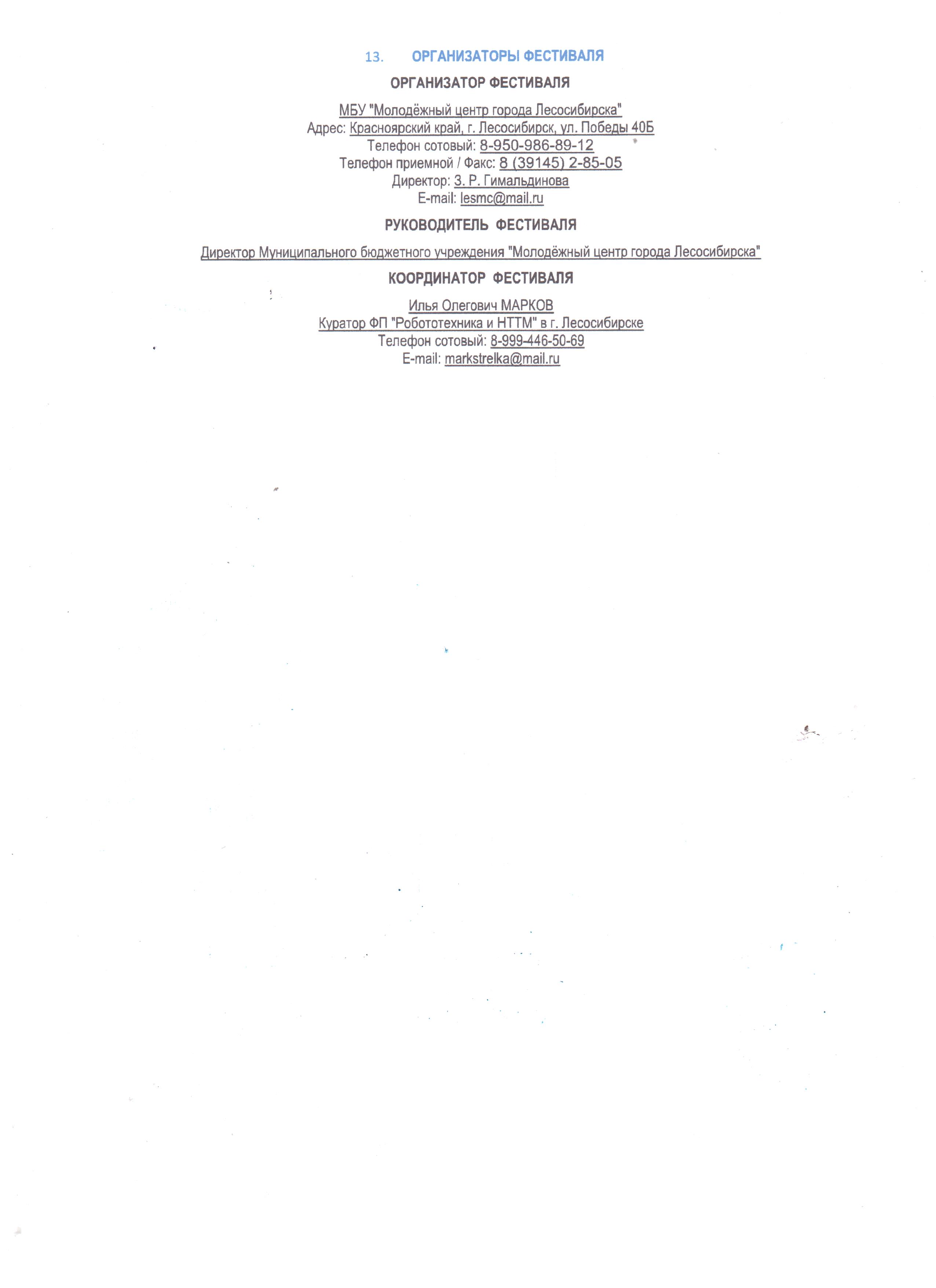 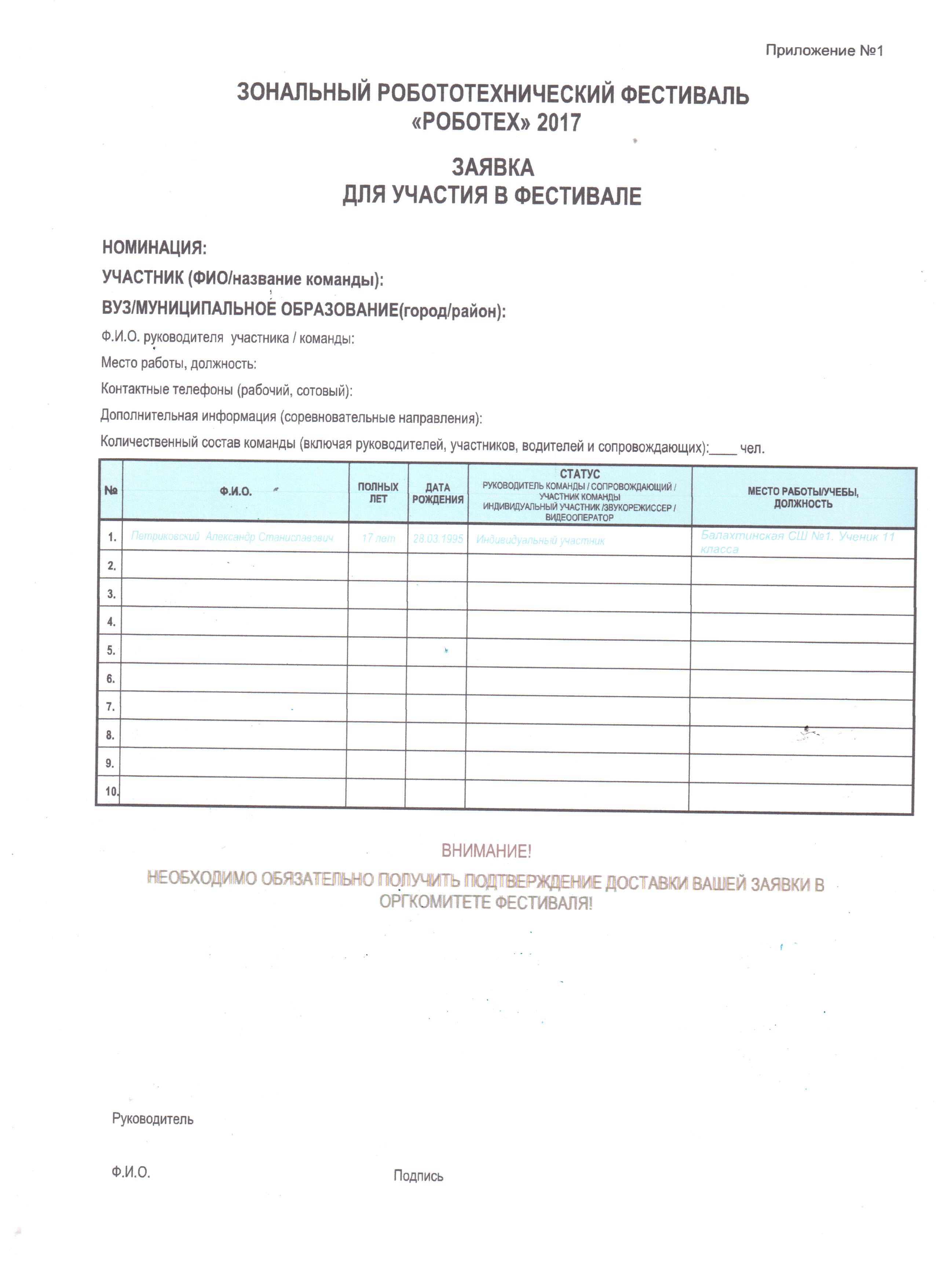 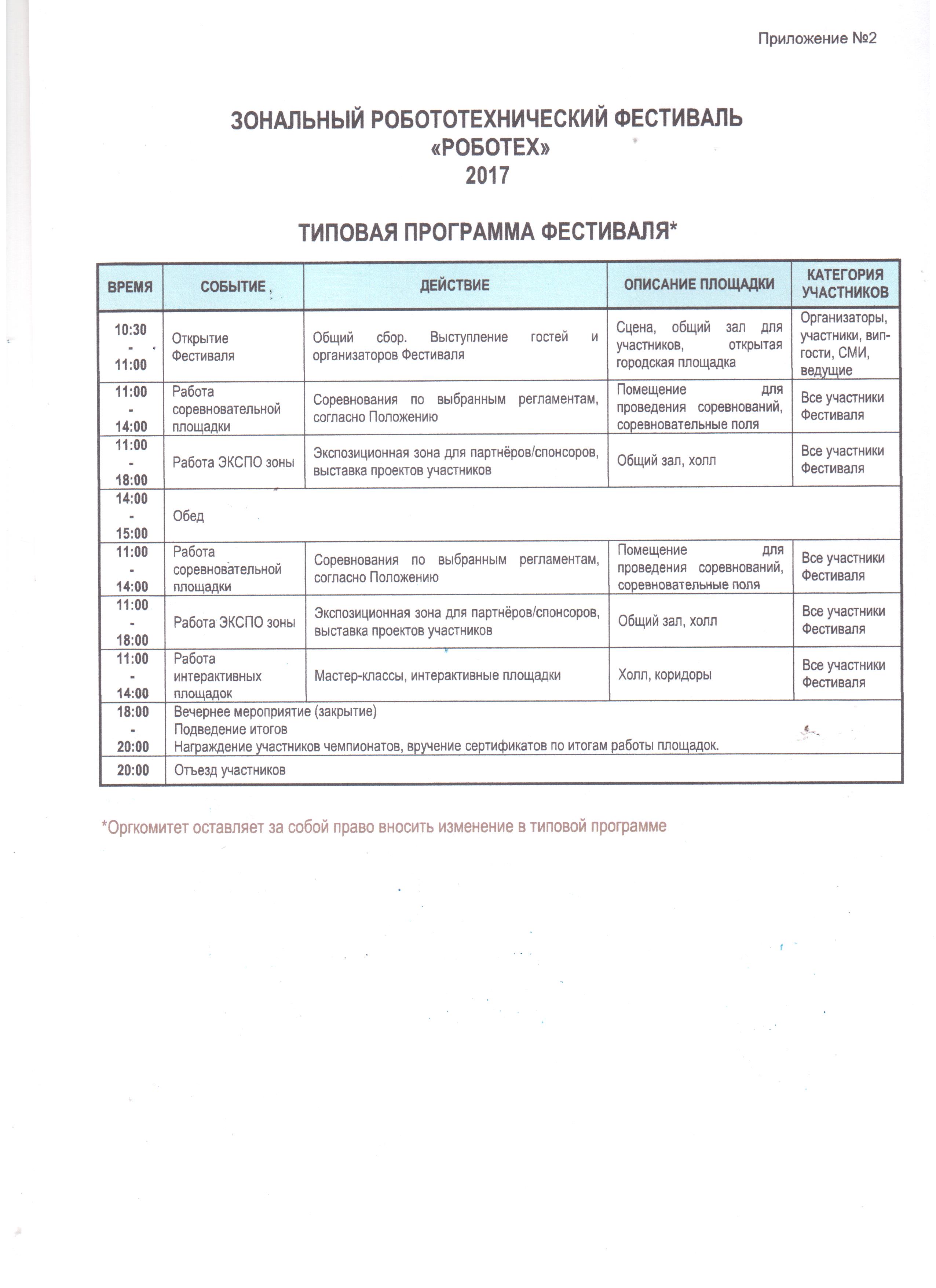 Приложение №1ЗОНАЛЬНЫЙ РОБОТОТЕХНИЧЕСКИЙ ФЕСТИВАЛЬ «РОБОТЕХ» 2017ЗАЯВКАДЛЯ УЧАСТИЯ В ФЕСТИВАЛЕНОМИНАЦИЯ:УЧАСТНИК (ФИО/название команды):ВУЗ/МУНИЦИПАЛЬНОЕ ОБРАЗОВАНИЕ(город/район):Ф.И.О. руководителя  участника / команды:Место работы, должность:Контактные телефоны (рабочий, сотовый): Дополнительная информация (соревновательные направления):Количественный состав команды (включая руководителей, участников, водителей и сопровождающих):____ чел. ВНИМАНИЕ!НЕОБХОДИМО ОБЯЗАТЕЛЬНО ПОЛУЧИТЬ ПОДТВЕРЖДЕНИЕ ДОСТАВКИ ВАШЕЙ ЗАЯВКИ В ОРГКОМИТЕТЕ ФЕСТИВАЛЯ!№Ф.И.О.ПОЛНЫХЛЕТДАТАРОЖДЕНИЯСТАТУСРУКОВОДИТЕЛЬ КОМАНДЫ / СОПРОВОЖДАЮЩИЙ /УЧАСТНИК КОМАНДЫИНДИВИДУАЛЬНЫЙ УЧАСТНИК /ЗВУКОРЕЖИССЕР / ВИДЕООПЕРАТОРМЕСТО РАБОТЫ/УЧЕБЫ,ДОЛЖНОСТЬПетриковский  Александр Станиславович17 лет28.03.1995Индивидуальный участникБалахтинская СШ №1. Ученик 11 классаРуководительФ.И.О.	Подпись